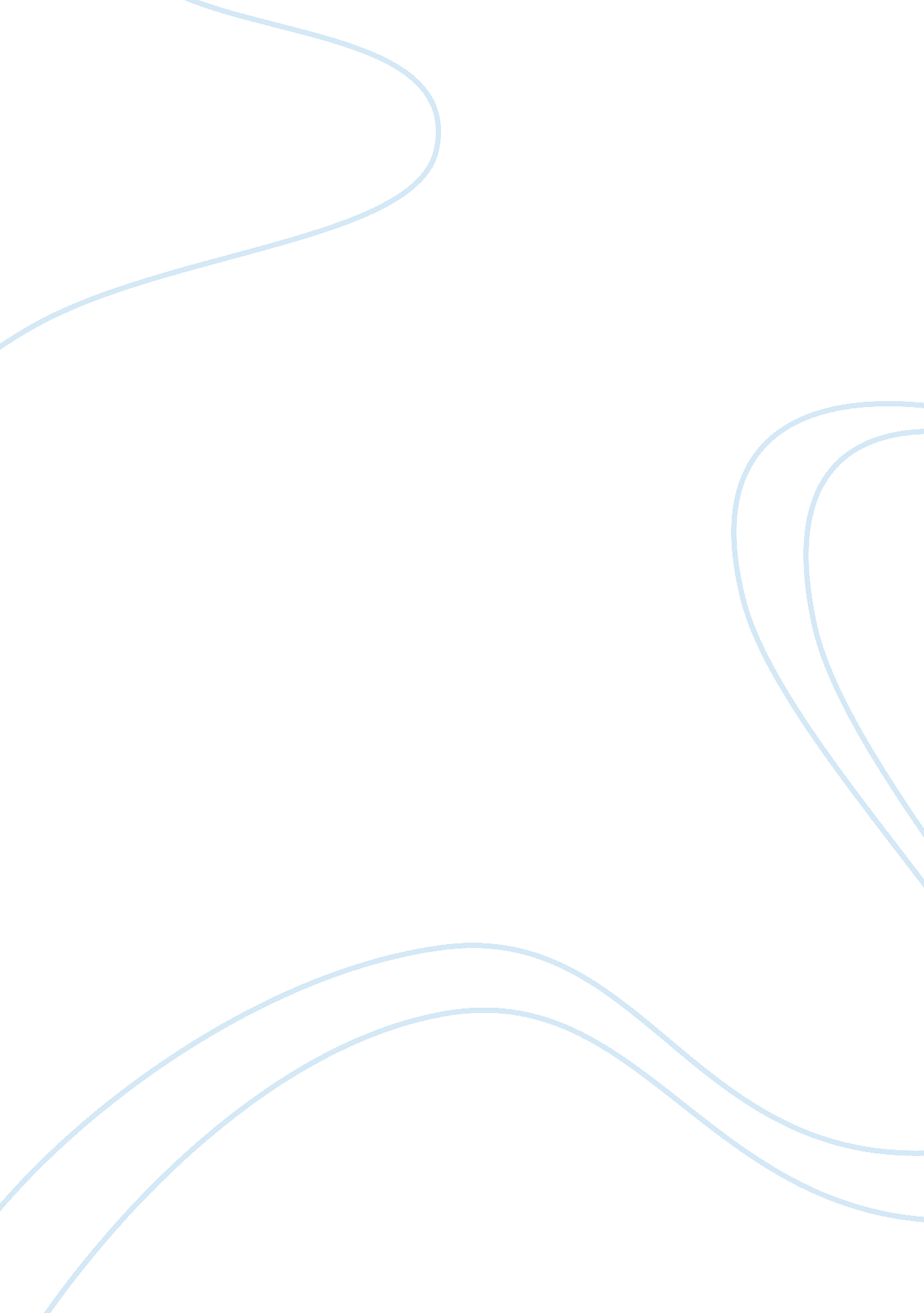 Luciano millan national high school wedsite essay sampleTechnology, Internet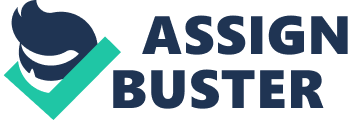 Technology stimulates the young minds by using it as a tool for learning. The Internet allows students to explore whole new worlds in real time. It is just one more tool, email benefits students and faculty alike by permitting almost instantaneous exchange of ideas and information. It’s easy to use. Most private schools offer a local network which keeps the school community informed of everything from homework to PTA meetings. It makes it easy to stay connected (Kennedy, 2013). The use of technology to engage children actively in learning has exploded in recent years. It only makes sense that many children learn best through an interactive engagement with technology. This is primarily due to the times in which we live. This is the digital age. An age where children are exposed to all forms of technology from the time they are born. Unlike previous generations, where the use of technology was a learned behavior, this generation of children is able to use technology instinctively. There are many terrific interactive social studies websites that will resonate with children of this generation (Meador, 2013). The use of technologies, such as the Internet, allows students to communicate globally, parents to become more involved and provides a place to be accessed by all persons associated with the educational process. The Internet is an attractive source of information for parents because of its round-the-clock availability, speed, and enormous range of information (Martland & Rothbaum, 2008). Internet is a powerful communication tool for teachers, students, parents and community, because it makes sense to develop a website that provides information about what is going on in school (Washenberger, 2009). Internet has become one of the largest platforms of communication. It is the most effective technology available today. Building a website for school can prove to be extremely beneficial if it is done in the right way. It maybe time consuming and include a lot of effort to be put in for developing a website for the school, but it is very advantageous for the school community. The school website gives the school’s information and also clear idea about what they are good at. School websites will provide the up to dates informations, as well as help them to link between schools, their communities and also to the entire world (Koomsin, 2010). San Jacinto National High School has been using website since 2010 for promoting the school, through internet and their teaching advocacy. Since all students are literate when it comes to computer, the school decided that they should have school website for the students, parents, teacher to be more aware of school activities and etc. (Galletes, 2010). Benigno V. Aldana National High School is using website to dedicate to all the students, graduates, faculty members and employees of BVANHS (formerly Pozorrubio High School) purposely to bring back the missing link by continuing our communication and friendship and to reach out to those who have already migrated elsewhere or abroad. The school also provides various information such as alumni. It is also created to reminisce the good old days that they had during high school because it has provided photos (Slazh, 2011). A school needs a professional and well-design facilities, secure website which allows their community and potential families to interact easily with the school and its staff (Kennedy, 2012). Most school these days has a school website. The quality of these websites varies greatly. More and more homes across the country have internet access and having a school website that is up-to-date and well-organized is a great way to reach the school community (Meador, 2011). A school website is a virtual community that connects your school to the outside world. School websites are way to open up the lines of communication between teachers and students, parents and teachers, and parents and students. Putting a school online creates a virtual community where parents, teacher and students can build and enhance relationships in an effort to increase student motivation and academic achievement. Mary Schmidt’s article, “ Setting up in the School Website” describes a wide variety of ideas of content that can and should be included on School Websites. According to Schmidt (2008), a school website is a place that parents can go to for community information such as PTA meeting, teacher profiles, lunch menus and school events. School websites are also the perfect forum for link to educational websites that are related to the curriculum of that particular school. A school website is an advanced communication tool that benefits the school authority and students as well if it designed in the right way. Websites for schools are designed dynamically because the content is updated from time to time. In addition, it allows real time communication and posting of feedbacks too. These websites are developed to provide information about the institutions, their specialties as well as academic schedules. However, in this age of cut-throat competition, the schools want to embrace more students in their fold. This ambition has pushed further the importance of the school website because a dot com identity can pump up the popularity of an institution within a short frame of time (Desouza, 2013). A high school website can provide a comprehensive illustration of a school’s curriculum, and its development can be a collaborative effort, addressing the goals and needs of different elements within the school (Hartshorne et al., 2008). A school website needs to be a place where students, potential students and their families can go to learn anything and everything that they need to know about their School. The website should act as constant representative where potential students can gain first-hand information about how the school works and where current students can go to find everything from the teachers, or breakfast clubs or trip information. That is why it is very crucial that a school website is not only eye catching, but also constantly updated and easily used for the student or parent to use as well (Swain, 2012). A web has changed the way we access its information. Web based information system was synthesized with this massive immigration of services for automation through internet. It plays an important role in today’s practice of data-analysis and reporting in the field of environmental protection. A lot of business organizations are incorporating this system in their routinely transaction. For business, school, and personal use, it has become the first point of reference and it is the fortune of Student Information System. Online systems are set of interacting or interdependent entities used over the internet. Currently, this almost always means the use of internet or the equivalent technology; but systems have always used whatever technology is current: modems before the internet, large database or hard disk and hard wired terminals before modems. Online systems have the following benefits: (1) ability to connect to different users; (2) capable of being accessed anywhere; (3) real-time availability and accessibility; (4) allows hundreds of thousands of users to view and using of the system; and (5) cost efficient and easy to use application. Furthermore, having a website, whether for personal or business purposes, is to have a common trend in today’s world. Online presence and business are the main aim of creating websites, and schools need to have online presence via building school websites, a school website provides the following advantages to the school: (1) it acts as a potent promotional tool of the school’s services and facilities, (2) they add reliability and build positive image of schools especially if it is well design, and has quality content and periodically updated, (3) you can make it a place for interactive information exchange. School websites facilitates instantly response to queries about the institution. (4) You can restore it such that, the school can uploads a bunch of informations about the school via website. (5) You can create a page for posting feedbacks. Because it is very easy to use, the Internet sitters could easily post feedback on school services and other related issues which they cause them worry about with telephones and letters. With the interactive features of your website, you can willingly respond to the queries and issues (Sanders, 2008). Online systems like student information have been longly used by most universities. University of California is one of those universities that have online student information called the Davis Student Information System on Web (SISWEB). SISWEB can be used to enrolling in such classes, adjust schedules, view and print it, having a copy of unofficial academic records, changes of information, update on account and view financial aid status, and much more (Peter, 2009). Online Student Information System solutions have been regarding for schools worldwide. The company understands the unique student information management requirements of all types of schools such as districts- public, private, faith-based and international. Allow schools to easily make information available online for students, parents, and staff. Allow them to deliver via the internet or over your network to cover up the solution that could best meets your school’s needs (Rediker, n. d). A student information system would help out through the computerized information of the institution for them to manage student data that can be fixing through its site. Today’s educators understand the importance and challenges of properly retrieving, storing, querying and publishing data driven information the use of paper pamphlets or booklets as user education tools could now be changed to electronic files in order to minimize bulky files and can be accessed through the world wide web. With web based information system extensive capabilities, connects student and university employees even parents to the world of information systems are server-based, with the application residing on a central computer server, and being accessed by client applications at various places within and even outside the school (Caliguiran, 2009). Accordingly Marrero (2009) in his study entitled “ Student Information System for the University of Cordilleras” stressed out that the concept of Information System (IS) emerged in the early 1960’s. More often, when information system is defined, the field Information Science is always associated, IS is an academic field that deals with the generation, collection, organization, storage, retrieval, and dissemination of records knowledge. Furthermore, it is a collection of related components designed to support operations, management, and decision making in an organization. Generally, IS is supposing inform people. Information System supports people or users in making intelligent decisions based upon the information derived from reliable data. The use of online computer introduces a new innovation in the field of school administration system, such as the student information. Through this system, students are immediately served worldwide with information concerning their education (Baase & Sara, 2008). Good thing about that is parents today have the benefit of many means of communication–both high and low technology: email, social media, parent portals, homework blogs, school websites, robocalls, electronic newsletters, notes in a folder, parent-teacher conferences, back-to-school night, personal phone calls, and, of course, the children. Yet, the sheer number of the forms of communication available means that there are many opportunities for things to go wrong–anything from a teacher who never checks email to a kid who loses papers to a rarely updated website. A 2011 survey by the National School Public Relations Association reports that parents preferred email, parent portals, e-newsletters and school websites over print publications as are means of communication. And yet, parents still receive an awful lot paper, even when electronic communications are already available. Every school has it differences so it is often employ multiple methods to make sure information captures by everyone (Brunelli, 2012). Luciano Millan National High School is an organization that uses manual operation to do its transactions with its clients. With its adverse effects and difficulties on data management and monitoring student records based on the result of interviews, questionnaires, and facts that gathered, the researchers learned that students encountered difficulties in accessing important data. The teachers spend too much time in searching and retrieving needed informations. In profiling of employees, a qualified one should complete all the requirements and wait for the next step. In retrieving records, the employee must send a letter to the guidance councilor, requesting to retrieve the employee’s record. The process of updating the records from the guidance councilor will send a request to the employees if there are new developments in qualifications, achievements and ranking of employees for promotion. Posting of events and announcements of Luciano Millan National High School is manually operated. The students can access the information by reading announcements posted at the bulletin board. The purpose of this study is to create a website of Luciano Millan National High School and to organize the profiling of the students, employees information and posting such announcements. Also to involve the parents as one of the user of the website and with this, it can be used as a source of communication between the school and parents. Institutional Profile The Luciano Millan National High School is located at Western Poblacion, Asingan, Pangasinan occupying a total land area of 16, 608. 71 square meters. Ithas concrete buildings, a spacious oval, and multi-purpose mini gym. The school has its humble beginnings as an annex of the Binalonan High School through the persuasive effort of Dr. Ovido Rous and Mr. Donato Hernandez, PTA President and Principal respectively of the Binalonan High School. On June 8, 1962 the Asingan High School Annex opened its door starting fifteen (15) teachers and five hundred eleven (511) students making use of the building of the defunct Pacifican Institute of Asingan. In this circular, LMMSAT is under option I wherein it shall be transferred to the DECS, including all teachers and personnels, things needed to be transferred and all other assets and liabilities. This was never implemented because it was superseded by a Memorandum of Agreement implementing the “ Further Rationalization of Secondary Enrollment of TESDA Administered Schools” Signed by TESDA Regional Director Antonio B. Del Rosario, CESO III and DepEd Regional Director Remedios K. Taguba. LMMSAT falls on the third option which states “ carving out for concerned schools which have just one campus but physical division within the same campus can nonetheless be effectively carved out”. A series of consultations and dialogue with students, parents, staff, the LGU’s and other “ stakeholders” were conducted to aid in the rationalization process. The faculty, staff and the students are very grateful for the priceless gift of technology which was given to them. The school has lived up to its 50th year with the history of emerging from its humblest beginning to become significant holder of skilled workers and professionals. As the school continues to grow and improve for the future, it will hold fast to the vision and excellent that has characterized its mission since 1967 with the support of DepEd. They are now celebrating 50th year of commitment to educate the Filipino youth to become productive members of our society and of the global community. Vision We have seen the Filipino Nation of the future in the best of the Filipino today. Nurturing, enhancing and articulating the best in us today are the central tasks or education in the future. This is our vision of education. Mission The Luciano Millan National High School is geared towards the provision of accessible relevant and high quality basic education that leads to the realization of the learner’s development into well-rounded individuals thru the concerted efforts of the supportive parents, competent teachers and administration and the cooperative community. It helps strengthen the harmonious, collaborative relationship of its clientele for a more humane and just society in the municipality of Asingan and in the nearby towns. Figure 1. 1Organizational Chart of Luciano Millan National High School Statement of the Problem 
This study aims to design and develop a website of Luciano Millan National High School. 
Specifically, it seeks to answer the following questions: 
1. What are the current process of Luciano Millan National High School along the areas on: 
a. Student Academic Information; 
b. Employee Information; and 
c. School Announcement and Events? 
2. What are the problems encountered of Luciano Millan National High School along the areas on: 
a. Student Academic Information; 
b. Employee Information; and 
c. School Announcement and Events? 
3. What are the design features and security measures that can be adopted to the proposed system? Objectives of the Study 
The main objective of this study is to create and develop a website of Luciano Millan National High School. 
Specially, this study aims to attain the following: 
1. To identify the current process of Luciano Millan National High School along the areas on: a. Student Academic Information; 
b. Employee Information; and 
c. School Announcements and Events. 
2. To identify the problems encountered of Luciano Millan National High School along the areas on: 
a. Student Academic Information; 
b. Employee Information; and 
c. School Announcements and Events. 
3. To identify the design features and security measures that can be adapted to the proposed system. Importance of the Study 
The Luciano Millan National High School website will not only be beneficial to the organization but also to the students and the institution itself. In undertaking this project study, the researchers also considered other benefactors as well. To the Luciano Millan National High School. This study, once implemented, will not only promote the institution as a highly competitive learning institution when it comes to information technology but also helping out in promoting its programs and related activities for students. To the Administrator. This project study will help them in monitoring and securing the students and teachers records. To the Students. This project study will enable students to have full access to school announcements, events, view images from gallery and look over their grades anytime, anywhere. To the Parents. This project study will help the parents to involve and increase awareness about their children and the school activities through websites. Parents can be easily informed about the upcoming events, activities, schedule of exams, and dissemination of grades of their children. The proposed system plays a vital role in removing the barrier between parents and the school. To the Teachers. This project study will help the teachers by informing students about their grades, modules, class activities and other announcement easily and update curriculum vitae for the methodologies. To the PTA officers. This project study will make the officials active in their respective positions and actively participative on the upcoming events and activities of the school. To the Researchers. Through this project study, the researchers will be able to learn not just by theories but also through applications. To the Future Researchers. The researchers also take in consideration the future ones who will undertake the same project study or other related studies and usage for future references. Definition of Terms For a better clarity and understanding of the proposed study, the following terms have been operationally defined and given definitions derived from how the terms are being used in the study. Announcement and Events. These are informations about the programs and activities in the school. The main purpose is to inform teachers, students and parents regarding the different upcoming/incoming announcements and events of the school. Data. Facts and statistics of the teachers, students and parents collected together for references or analyses. 
Employee Information. These are the important details of the employees of Luciano Millan National High School such as ID number, name, position, department, degree/major and position. Information. Important and useful facts obtain as an output from a device by means of processing input data with a program. Using the input data, the researchers come up with some significant new information. Information System. A system, whether automated or manual information that comprises people, machines, and/or methods organized to collect, process, transmit, and disseminate data that represent user information. Methodology. This is a specific way of performing an operation that implies precise deliverables at the end of each stage. Online. It is the condition of being connected to a network of computers or other devices, each term is frequently used to identify someone who is currently connected to the site. Portal. Web site that provides links to information other Web sites. Profiling. Process of saving school needs and having records of their students. Records. A group of related fields, even a single field, treated as a unit and comprising part of file or data set, for the purposes of input and output, processing, output, or storage within a computer. System. This is a collection of elements in working together to give a solution to a specific problem. System Administrator. It is the principal of LMNHS who will supervise and maintain the operation of the computer system and/or network. Student Information. It is the student’s requirements such as ID number, name, course, and year that would be used for generation. Student Portal. Is an online gateway where students can log on/off into their website to access important information. Website. A set of interconnected web pages, usually including a homepage. Generally located on the same server, and prepared and maintained as a collection of information of a person, group, or organization. Web Portal. It is a part of foundation of the Internet. This is a point of accessing information on the World Wide Web. Web-based applications. These are accessible on any compatible web browser and therefore offer several advantages to choose from. Web Browser. A software application which enables the teachers, students and parents to display and interact with texts, images, news, events, announcements and other information of the school. 